Name: _____________ Class: ___ Number: ___ Date: __/__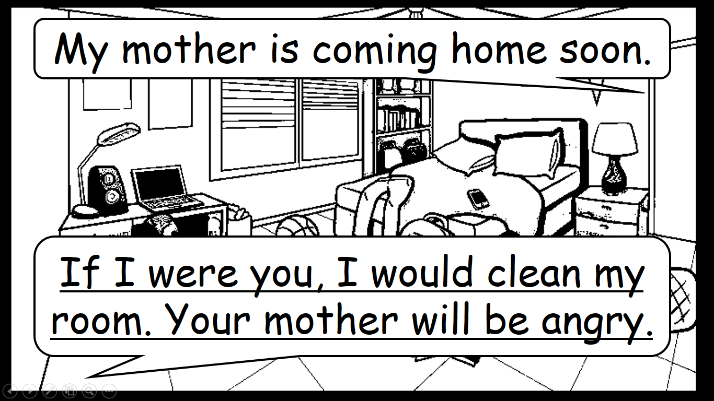 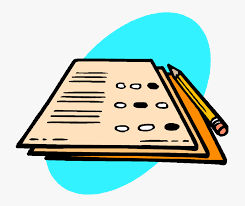 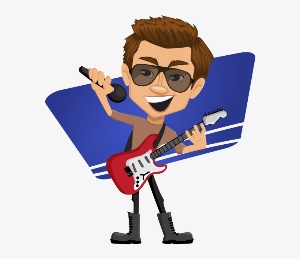 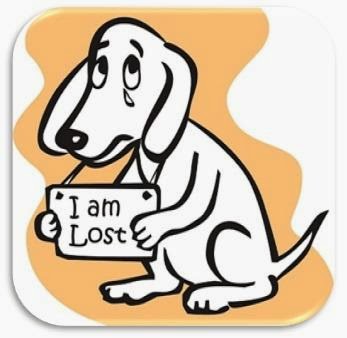 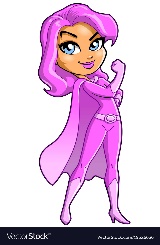 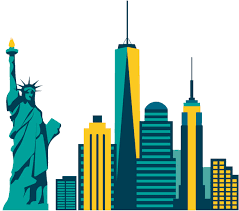 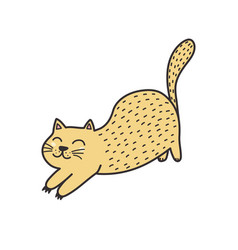 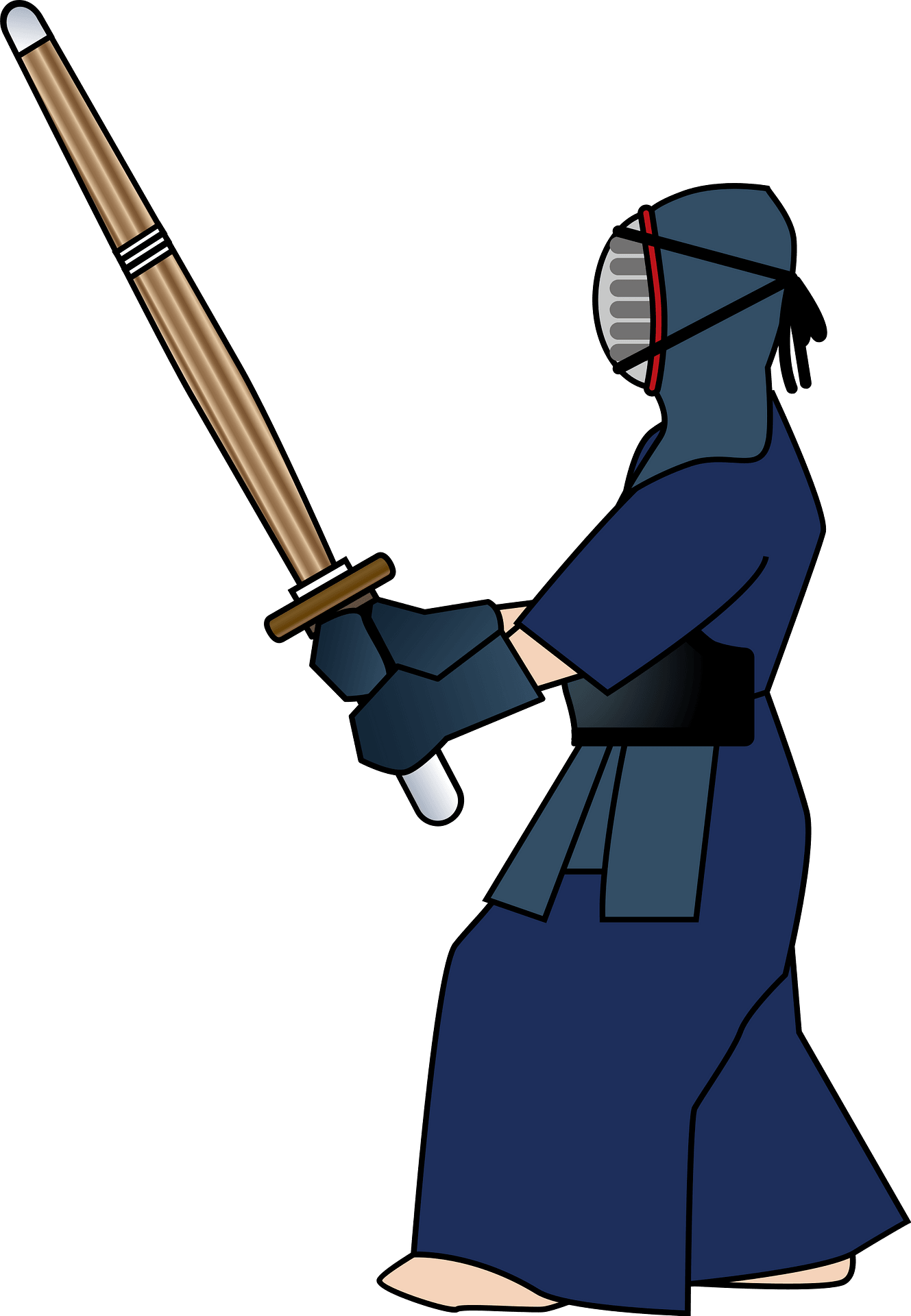 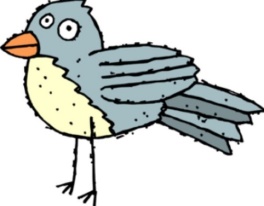 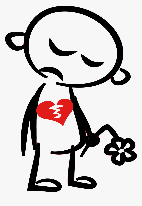 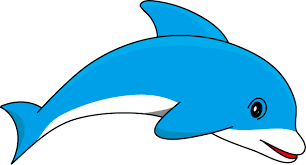 